Publicado en Madrid el 25/11/2021 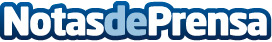 La publicidad y su transición histórica, una reflexión por David Alejandro Osorio AguirreEl desarrollo de esta modalidad comunicativa tiene sus comienzos en la Revolución Industrial. Principalmente es posible ubicar sus orígenes en ese período de la historia debido al desarrollo de un consumo que podría considerarse, con ciertos matices, masivo. Evidentemente, no es razonable aplicar el concepto actual de consumo masivo, pero explica David Alejandro Osorio Aguirre, que se le asemejaDatos de contacto:Francisco Perez679059482Nota de prensa publicada en: https://www.notasdeprensa.es/la-publicidad-y-su-transicion-historica-una Categorias: Nacional Historia Marketing http://www.notasdeprensa.es